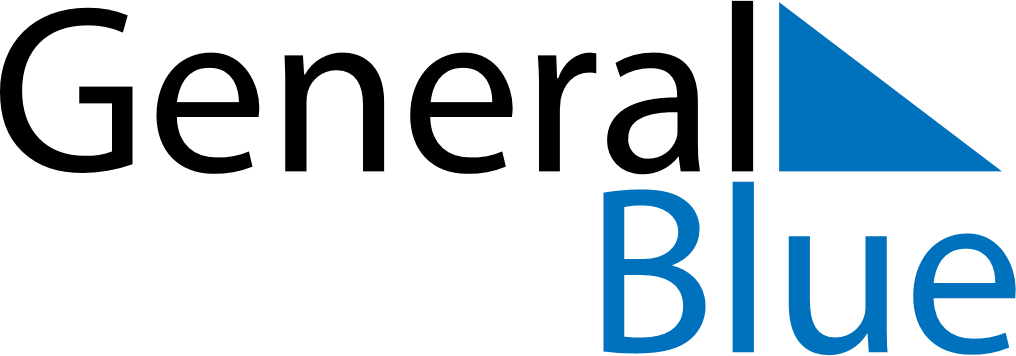 January 2024January 2024January 2024JapanJapanMondayTuesdayWednesdayThursdayFridaySaturdaySunday1234567New Year’s DayJanuary 2ndJanuary 3rd891011121314Coming of Age Day1516171819202122232425262728293031